Základná škola, Komenského 1962/8, 075 01 Trebišov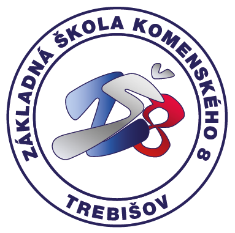                             tel.: 0911 677 766          skola@zskom.sk               www.zskomtv.sk                         _____________________________________________________________Riaditeľstvo ZŠ Komenského                                                                                                      Mgr. Radoslav Ujhelyi                                                                                                   Komenského 1962/8          075 01  TrebišovPOTVRDENIE  O NÁVŠTEVE  ŠKOLYMeno a priezvisko žiaka: .......................................................................................................................Dátum narodenia: .........................................  miesto narodenia: ..........................................................k. rok: ...........................................  trieda: ..................Menovaný / á je žiakom/žiačkou Základnej školy, Komenského v Trebišove.TOTO  POTVRDENIE  SA  VYDÁVA  AKO  DOKLAD (dôvod):................................................................................................................................................................................................................................................................................................................................Trebišov .....................................                                                      .....................................................                                                                                                           Pečiatka a podpis riaditeľa školyskola@zskomtv.sk                                                                                 sekretariát: 056/672 73 87